The UT Arlington 
College of Nursing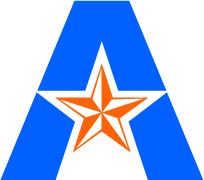 SyllabusNURS-6382-002 Nursing and Health Care Policy DNP Students Spring 2014Time and Place of Class Meetings: 1/24/2014, 2/21/2014, 3/21/2014(optional), 4/25/14----PLEASE MAKE NOTE OF 02/10/2014 (DAY AT THE CAPITOL IN AUSTIN, TX)DNP Students:  Fridays 09:00-12:00 Portions of the course vary in delivery and will be held in Pickard Hall Room #209 Online (asynchronous) via Blackboard (https://elearn.uta.edu), and Optional (live (synchronous-real time online sessions).Instructors: Sharolyn K. Dihigo, DNP RN, CPNP-PC
Clinical Assistant Professor
University of Texas at Arlington 
College of Nursing
Interim Director of the DNP Program and 
Lead Faculty for the PNP ProgramOffice Phone: 817-272-4807Cell Phone: 214-478-8123Email: sdihigo@uta.edu Course Description: Analyze historical, current, and predicted global, national, state, and local health care policy processes. Prerequisite: Doctoral standing.Student Learning Outcomes:  Articulate current initiatives in health care policy.Influence health care policy at the national, state, and local level. Implement emerging roles for nursing in health care policy.Analyze the influence of economic issues related to health care policy. Course Requirements:  Basic Word processing, computer, email, and Internet skills are required. Excel is used to distribute some information/reports via Blackboard. Papers are submitted via Blackboard and are graded using the Track Changes & Comments features in Microsoft Word.Students must have access to appropriate computer equipment and software. The computer and programs should be Windows based (XP or more current version is expected). Microsoft Office 2010 software such as Word, Excel and PowerPoint are used with this course. Students are expected to access the Internet and a broadband/DSL speed is recommended, dial up Internet will create problems for access by the student. Students have access to the 24 hour/7 days per week computer labs on campus. In addition, a two-wire headset and microphone will be used during this course. USB headsets are not as effective with ConnectPro. In addition, wireless connections are not well supported by ConnectPro and it is therefore recommended a connection via a PC hard line system instead of wireless for the ConnectPro sessions be made. Students will be posting a video and using YouTube to post a URL link to their video for grading purposes. Required Textbooks and Other Course Materials: Mason, D.J., & Leavitt, J.K., Chafee, M. (Eds.).  (2012). Policy and politics in nursing and health care 6th ed.  St. Louis, MO:  W.B. Saunders ElsevierAdditional DNP Required Text & Journal Articles: Zaccagnini, M. E., & White, K. W. (2011). The doctor of nursing practice essentials: A new model for advanced practice nursing. Sudbury, MA: Jones and Bartlett Publishers             ISBN: 9780763773465American Association of Colleges of Nursing. (2006). AACN essentials of doctoral education for advanced nursing practice. Washington DC: American Association of Colleges of Nursing. Retrieved from http://www.aacn.nche.edu/DNP/pdf/Essentials.pdfAmerican Association of Colleges of Nursing. (2004). AACN position statement on the practice doctorate in Nursing. Washington DC: American Association of Colleges of Nursing. Retrieved from www.aacn.nche.edu/DNP/pdf/DNP.pdfCronenwett, L., Dracup, K., Grey, M., McCauley, L., Meleis, A., & Salmon, M. (2011). The doctor of nursing practice: A national workforce perspective. Nursing Outlook, 59(1), 9-17. doi:10.1016/j.outlook.2010.11.003Recommended Texts:Willmann, J. H. (2011). Annotated guide to Texas Nursing Practice Act. 10th ed. Austin, TX: 	Texas Nurses Association.References for writing papers:American Psychological Association. (2010) Publication manual of the American Psychological Association, 6th ed. Washington, DC: Author. ISBN: 9781433805615See also the required UTACON title page in Blackboard. Suggested Readings: Articles from current Nursing, Health Care, Business and other relevant journals.Additional Reading material in Blackboard.Tentative Topic Content: Health Care Policy Analysis Historical Evolution of Health Care Policy and & Current Status Economics in Health Care/Supply & Demand/ Delivery Systems Legislative Process & Decision Making Governmental Agencies for Health CareTechnical, Legal & Ethical Dimensions of Health Care PolicyNetworking for Health Care Policy Consumerism in Health Care PolicyFuture – Health Care Policy IssuesTeaching Methods/StrategiesLearning modules, experiential learning activities, multiple online discussions and wikis, student presentations and video development. Course content materials and intra-course communications are managed through Blackboard, UTA Mav email, and Collaborate systems (online via Blackboard). Grade                                                          PointsA                                                                 92.00 to 100.00B                                                                 83.00 to 91.99C                                                                 74.00 to 82.99D                                                                 68.00 to 73.99F                                                                  Below 68Attendance Policy:  Regular class attendance and participation is expected of all students.  Drop Policy:Students may drop or swap (adding and dropping a class concurrently) classes through self-service in MyMav from the beginning of the registration period through the late registration period. After the late registration period, students must see their academic advisor to drop a class or withdraw. Undeclared students must see an advisor in the University Advising Center. Drops can continue through a point two-thirds of the way through the term or session. It is the student's responsibility to officially withdraw if they do not plan to attend after registering. Students will not be automatically dropped for non-attendance. Repayment of certain types of financial aid administered through the University may be required as the result of dropping classes or withdrawing. Contact the Financial Aid Office for more information.Graduate students who wish to change a schedule by either dropping or adding a course must first consult with their Faculty and Graduate Advisor. Regulations pertaining to adding or dropping courses are described below. Adds and drops may be made through late registration either on the Web at MyMav or in person through the student’s academic department. Drops can continue through a point two-thirds of the way through the term or session. It is the student's responsibility to officially withdraw if they do not plan to attend after registering. Students will not be automatically dropped for non-attendance. Repayment of certain types of financial aid administered through the University may be required as the result of dropping classes or withdrawing. Contact the Financial Aid Office for more information.   The last day to drop a course is listed in the Academic Calendar available at http://www.uta.edu/uta/acadcal.A student may not add a course after the end of late registration.A student dropping a graduate course after the Census Date but on or before the end of the 10th week of class may with the agreement of the instructor, receive a grade of W but only if passing the course with a C or better average. A grade of W will not be given if the student does not have at least a C average. In such instances, the student will receive a grade of F if he or she withdraws from the class.  Students dropping a course must: (1) complete a Course Drop Form (available online http://www.uta.edu/nursing/MSN/drop_resign_request.pdf  or Graduate Nursing office rooms 512 or 606); (2) obtain faculty signature and current course grade; and (3) submit the form to Graduate Nursing office rooms 512 or 606.A student desiring to drop all courses in which he or she is enrolled is reminded that such action constitutes withdrawal (resignation) from the University. The student must indicate intention to withdraw and drop all courses by completing a resignation form in the Office of the Registrar or by:  (1) Completing a resignation form (available online http://www.uta.edu/nursing/MSN/drop_resign_request.pdf  or Graduate Nursing office rooms 512 or 606; (2) obtaining faculty signature for each course enrolled and current course grade; (3) Submitting the resignation form in the College of Nursing office room 512 or 606; and (4) The department office will send resignation form to the office of the Registrar.In most cases, a student may not drop a graduate course or withdraw (resign) from the University after the 10th week of class. Under extreme circumstances, the Dean of Graduate Studies may consider a petition to withdraw (resign) from the University after the 10th week of class, but in no case may a graduate student selectively drop a course after the 10th week and remain enrolled in any other course. Students should use the special Petition to Withdraw for this purpose. See the section titled Withdrawal (Resignation) From the University for additional information concerning withdrawal. http://www.grad.uta.edu/handbookCensus Date: January 29, 2014Last Date Drop or Withdraw:  March 28, 2014Americans with Disabilities Act:  The University of Texas at Arlington is on record as being committed to both the spirit and letter of all federal equal opportunity legislation, including the Americans with Disabilities Act (ADA). All instructors at UT Arlington are required by law to provide "reasonable accommodations" to students with disabilities, so as not to discriminate on the basis of that disability. Any student requiring an accommodation for this course must provide the instructor with official documentation in the form of a letter certified by the staff in the Office for Students with Disabilities, University Hall 102. Only those students who have officially documented a need for an accommodation will have their request honored. Information regarding diagnostic criteria and policies for obtaining disability-based academic accommodations can be found at www.uta.edu/disability or by calling the Office for Students with Disabilities at (817) 272-3364.Academic Integrity:  It is the philosophy of The University of Texas at Arlington that academic dishonesty is a completely unacceptable mode of conduct and will not be tolerated in any form. All persons involved in academic dishonesty will be disciplined in accordance with University regulations and procedures. Discipline may include suspension or expulsion from the University. According to the UT System Regents’ Rule 50101, §2.2, "Scholastic dishonesty includes but is not limited to cheating, plagiarism, collusion, the submission for credit of any work or materials that are attributable in whole or in part to another person, taking an examination for another person, any act designed to give unfair advantage to a student or the attempt to commit such acts."As a licensed registered nurse, graduate students are expected to demonstrate professional conduct as set forth in the Texas Board of Nursing rule §215.8. in the event that a graduate student holding an RN license is found to have engaged in academic dishonesty, the college may report the nurse to the Texas BON using rule §215.8 as a guide.Plagiarism:Copying another student’s paper or any portion of it is plagiarism.  Copying a portion of published material (e.g., books or journals) without adequately documenting the source is plagiarism.  Consistent with APA format, if five or more words in sequence are taken from a source, those words must be placed in quotes and the source referenced with author’s name, date of publication, and page number of publication.  If the author’s ideas are rephrased, by transposing words or expressing the same idea using different words, the idea must be attributed to the author by proper referencing giving the author’s name and date of publication.  If a single author’s ideas are discussed in more than one paragraph, the author must be referenced, according to APA format.  Authors whose words or ideas have been used in the preparation of a paper must be listed in the references cited at the end of the paper.  Students are expected to review the plagiarism module from the UT Arlington Central Library via http://library.uta.edu/tutorials/Plagiarism Student Support Services Available:  The University of Texas at Arlington provides a variety of resources and programs designed to help students develop academic skills, deal with personal situations, and better understand concepts and information related to their courses. These resources include tutoring, major-based learning centers, developmental education, advising and mentoring, personal counseling, and federally funded programs. For individualized referrals to resources for any reason, students may contact the Maverick Resource Hotline at 817-272-6107 or visit www.uta.edu/resources for more information.Electronic Communication Policy: The University of Texas at Arlington has adopted the University “MavMail” address as the sole official means of communication with students. MavMail is used to remind students of important deadlines, advertise events and activities, and permit the University to conduct official transactions exclusively by electronic means. For example, important information concerning registration, financial aid, payment of bills, and graduation are now sent to students through the MavMail system. All students are assigned a MavMail account. Students are responsible for checking their MavMail regularly. Information about activating and using MavMail is available at http://www.uta.edu/oit/email/. There is no additional charge to students for using this account, and it remains active even after they graduate from UT Arlington.To obtain your NetID or for logon assistance, visit https://webapps.uta.edu/oit/selfservice/. If you are unable to resolve your issue from the Self-Service website, contact the Helpdesk at helpdesk@uta.edu.Librarian to Contact:  PEACE WILLIAMSON, STEM Outreach & ScholarshipCENTRAL LIBRARY702 Planetarium PlaceOffice #206, Arlington, TX 76019
peace@uta.eduCollege of Nursing additional information:Status of RN Licensure: All graduate nursing students must have an unencumbered license as designated by the Texas Board of Nursing (BON) to participate in graduate clinical nursing courses.  It is also imperative that any student whose license becomes encumbered by the BON must immediately notify their Associate Dean for the MSN Program, Department of Advanced Practicum Dr. Gray/Dr. Schira.  The complete policy about encumbered licenses is available online at: www.bon.state.tx.usStudent Code of Ethics: The University of Texas at Arlington College of nursing supports the Student Code of Ethics Policy.  Students are responsible for knowing and complying with the Code. The Code can be found in the student handbook online:  http://www.uta.edu/nursing/handbook/toc.phpNo Gift Policy: In accordance with Regent Rules and Regulations and the UTA Standards of Conduct, the College of Nursing has a “no gift” policy. A donation to one of the UTA College of Nursing Scholarship Funds, found at the following link:  http://www.uta.edu/nursing/scholarship_list.php would be an appropriate way to recognize a faculty member’s contribution to your learning.   For information regarding Scholarship Funds, please contact the Dean’s office.Course Evaluation: Course evaluation is a continuous process and is the responsibility of both the faculty and the students. Ongoing feedback (formative evaluation) is the only way to improve the course and to assure that it meets your needs and those of the discipline of nursing. It is your responsibility to give immediate, constructive feedback regarding class structure and process. Formal evaluation of the course and the instructor occurs at the end of the course. You will receive instructions at your University of Texas at Arlington e-mail address about how to complete the course evaluations online. Your ratings and comments are sent to a computer not connected to the College of Nursing, and faculty members do not receive the results until after they have turned in course grades. Bomb Threats:If anyone is tempted to call in a bomb threat, be aware that UTA will attempt to trace the phone call and prosecute all responsible parties.  Every effort will be made to avoid cancellation of presentations/tests caused by bomb threats. Unannounced alternate sites will be available for these classes. Your instructor will make you aware of alternate class sites in the event that your classroom is not available.Online Conduct: The discussion board should be viewed as a public and professional forum for course-related discussions. Students are free to discuss academic matters and consult one another regarding academic resources. The tone of postings should be professional in nature. It is not appropriate to post statements of a personal or political nature, or statements criticizing classmates or faculty. Inappropriate statements/language will be deleted by the course faculty and may result in denied access to the Discussion boards. Refer to UTACON Student Handbook for more information.Departmental Office/Support StaffDepartment of Advanced Nurse PracticeMary Schira, PhD, RN, ACNP-BCAssociate Dean and Chair; Graduate AdvisorEmail: Schira@uta.edu Sharolyn Dihigo, DNP, RN, CPNP-PCInterim DNP Director/Clinical Assistant Professor Pediatric Nurse Practitioner ProgramOffice # 625-Pickard Hall, (817)-272-4807Email: sdihigo@uta.edu Jomika Steele, Administrative Assistant IOffice # 612-Pickard Hall, (817) 272-9440Email: jsteele@uta.edu Sonya Darr, Senior Office AssistantOffice # 610-Pickard Hall, (817)-272-2043Email: sdarr@uta.edu Department of MSN Administration, Education, and PhD ProgramsJennifer Gray, RN, PhDAssociate Dean and Chair, Graduate AdvisorEmail: jgray@uta.edu Vivian Lail-Davis, Administrative Assistant IIOffice # 512-Pickard Hall, (817)-272-1038Email: vivian@uta.eduFelicia Chamberlain, Coordinator AP ProgramOffice # 515- Pickard Hall (817)-272-0659Email: chamberl@uta.edu Suzanne Despres, AP Program, Assistant Graduate Advisor Office # 512A- Pickard Hall (817)-272-1039Email: sdepres@uta.eduClass Tentative Due Dates & LocationsTentative Assessment, Discussion, & Activities Due Day/Time(Final schedule in Bb after first day of class)Online Discussions will begin Friday the week listed (post by Sunday) and end Thursday at 23:59 prior the following week’s class session on the designated due day and time. Make initial posts by Sunday or earlier and respond frequently to peers with thoughtful, substantive, scholarly well supported with the literature responses throughout each week. Discussion boards must follow APA format for references. Do post early and often in this course. Numbers in front of the Assessments indicates the associated Content Module where detailed course materials are located in Blackboard. N6382 Health PolicyComputer Competency ValidationBlackboard Scavenger HuntDownload the Form from the “Start Here”Assignment location in Blackboard.Save to a new file name with your last name first. For example: Smith_ComputerValidation.docComplete and Upload the form back to the “Start Here” Assignment Drop Box.Graded Course ComponentsPercentage of Final GradeDue DateDNPSTUDENTS:DNPSTUDENTS:DNPSTUDENTS:Class/Online Attendance/Participation: Discussions both planned and impromptu; Quizzes; and Plagiarism Tutorial Attestation Assignment15%Varied, see detailed Schedule Activity:  Capitol Day in Austin All DNP students must attend a Legislative Event in Austin with a reflective journal entry10%Feb 16One-Page Brief and Three-Minute Video  (7.5% each)15%March 2Health Care Legislation Tracking (Paper)25%April 6**Health Care Policy Issue Analysis Paper & *Presentation (Paper, content of paper suitable for publication, presentation in Pickard Hall).  25%
10%*April 25**Apr 27Total: 100%N6382 Health Policy 
DNP Students: Fridays09:00-12:00 for in the seat sessions(RM #209)
Class week begins on a Friday, initial DB posts due by Sunday then respond x2 by Thursday of the next week; DB closes Thursday night at MNStudent Name:  CompetencyCompetencyCompetencyDateLog onto Blackboard (http://elearn.uta.edu )Log onto Blackboard (http://elearn.uta.edu )Log onto Blackboard (http://elearn.uta.edu )Locate assignments: Record Interview Paper due date/time for MSN Students or the Analysis Paper due date/time for DNP Students (     )Locate assignments: Record Interview Paper due date/time for MSN Students or the Analysis Paper due date/time for DNP Students (     )Locate assignments: Record Interview Paper due date/time for MSN Students or the Analysis Paper due date/time for DNP Students (     )Navigate through course architecture to complete scavenger hunt:Welcome, Course Faculty, AnnouncementsSyllabus, Schedule, CalendarGraded Activities, GradesCommunication ToolsTips/Hints & Grading RubricDiscussionsMainModule Summary BoardsSmall Group boards UTA emailChatMODULES: Include (Not all will be open at the beginning of the semester). Module 01 should be completed by the first day of class. Objectives Readings AssignmentsQuizzesLive Sessions: provides links to the Collaborate sessions (N/A)ResourcesAPA 6th includes the required title page templateUTA Library, Nursing Subject Guide, Peace WilliamsonGoogle and Google ScholarTrack Changes and CommentsNavigate through course architecture to complete scavenger hunt:Welcome, Course Faculty, AnnouncementsSyllabus, Schedule, CalendarGraded Activities, GradesCommunication ToolsTips/Hints & Grading RubricDiscussionsMainModule Summary BoardsSmall Group boards UTA emailChatMODULES: Include (Not all will be open at the beginning of the semester). Module 01 should be completed by the first day of class. Objectives Readings AssignmentsQuizzesLive Sessions: provides links to the Collaborate sessions (N/A)ResourcesAPA 6th includes the required title page templateUTA Library, Nursing Subject Guide, Peace WilliamsonGoogle and Google ScholarTrack Changes and CommentsNavigate through course architecture to complete scavenger hunt:Welcome, Course Faculty, AnnouncementsSyllabus, Schedule, CalendarGraded Activities, GradesCommunication ToolsTips/Hints & Grading RubricDiscussionsMainModule Summary BoardsSmall Group boards UTA emailChatMODULES: Include (Not all will be open at the beginning of the semester). Module 01 should be completed by the first day of class. Objectives Readings AssignmentsQuizzesLive Sessions: provides links to the Collaborate sessions (N/A)ResourcesAPA 6th includes the required title page templateUTA Library, Nursing Subject Guide, Peace WilliamsonGoogle and Google ScholarTrack Changes and CommentsView & Read Orientation Discussion HintsView & Read Orientation Discussion HintsView & Read Orientation Discussion HintsParticipate in an online discussionParticipate in an online discussionParticipate in an online discussionRetrieve a private email messageRetrieve a private email messageRetrieve a private email messageSend a private email to instructor with an attachment (Process is the same when using the Discussion Boards).Send a private email to instructor with an attachment (Process is the same when using the Discussion Boards).Send a private email to instructor with an attachment (Process is the same when using the Discussion Boards).Log offLog offLog off